Справка №	3 от «30.05» 2018г.о результатах проведения рейдового мероприятия ДОР «Родительский дорожный патруль» в МБДОУ детский сад «Солнышко»В ходе рейда 30.05.2018 г. Нарушения не выявлены.  Члены «Родительского дорожного патруля»:Ответственный за организацию работы по профилактике ДДТТ в образовательной организацииОтветственный            	 	Рогожина Е.Н.Родитель                       ____________                             Бабкова А.ЮРодитель                        ____________	 Копылова Н. В.Родитель                       _____________	Морозова О.П.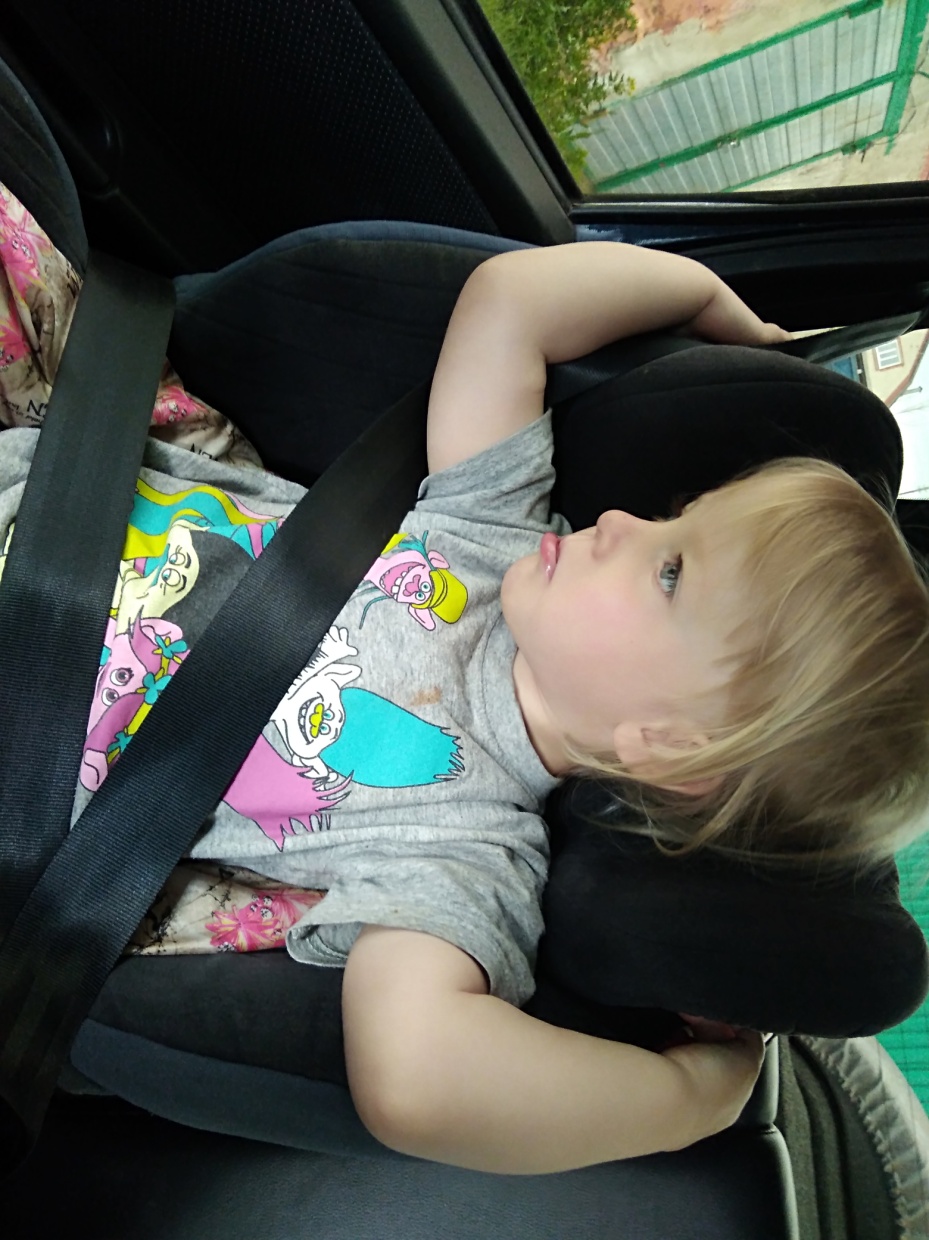 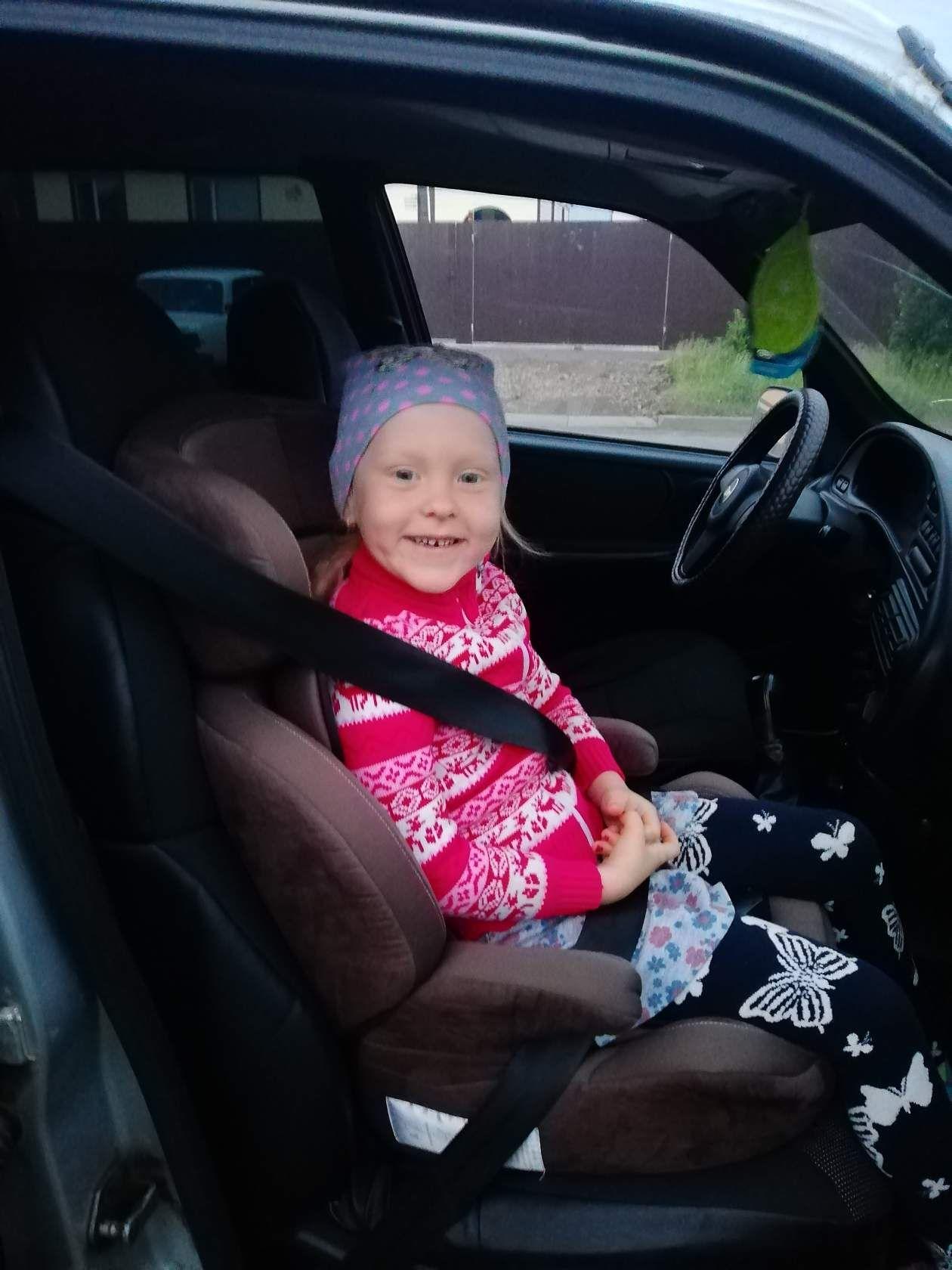 Дата проведения30.05.18Время проведения8.00-9.00Место дислокацииТерритория прилегающая к образовательной организации и подъездные пути к ней.Целевые группыДети-пассажиры (обучающиеся (воспитанники) образовательной организации), взрослые пассажиры (родительская общественность образовательной организацииЦелевые установки Контроль за соблюдением применения ремней безопасности и других детских удерживающих устройствОбщий результат рейдаКоличество обучающихся (воспитанников) , которые применяют ремни безопасности и другие детские удерживающие устройства удерживающих устройств 6Количество обучающихся (воспитанников) , нарушивших ПДД0Количество родителей (взрослых), нарушивших ПДД0Количество фото- видеоматериалов2